Составление рассказа по серии сюжетных картинок.На тему: «Находчивый мышонок».
Цель: способствовать развитию связной речи детей 4-5 лет посредством обучения их составлению рассказов по серии сюжетных картин. 
Задачи: 
- обучать детей внимательно рассматривать картины, персонажей;
- закреплять умение подмечать особенности, находить сходство, различие;
- закреплять умение отвечать на вопросы по содержанию картин; 
- способствовать развитию внимания,памяти;
Материал: серия картин с изображением кошки и мышки.Ход занятия:Взр:  ребята я хочу пригласить вас в гости - к себе домой (понарошку).Пойдем? А какой дорожке мы пойдем, чтоб поскорей прийти? Длинной или короткой? Почему?А как мы пойдем? Быстро или медленно? Почему? (ответы детей).Взр: я живу вот в таком доме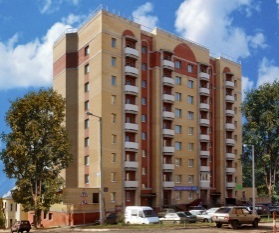  (картинка с изображением дома). Посмотрите он какой?Дети: высокий, кирпичный, многоэтажный, многоквартирный и т.д.Взр: Дом, в котором мы живём,
Расположен за углом.
Он -  большой, многоэтажный,
С новым лифтом,  очень важный!Взр: прошу за мной! (вместе обходят столы и подходят к доске с сюжетными картинками. Взр. ключиком понарошку открывает дверь в квартиру, приглашает присесть на стульчики).Взр: с нами в квартире живет кот.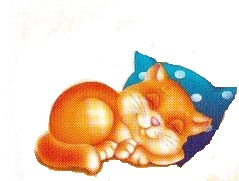 Сейчас я вам его покажу (переворачивает 1картинку).Знакомьтесь –ВАСИЛИЙ!Он, он у нас такой, такой….Ребята подскажите мне какой???Дети: мягкий, пушистый, рыжий, мохнатый, домашний, добрый, усатый, сильный, смешной, забавный.(можно предложить детям пофыркать, помяукать, помурлыкать). Взр: посмотрите, что он делает?  А на чем спит? Почему на подушке?           И все - таки, почему он спит, как вы думаете? (ответы детей). Картинка 2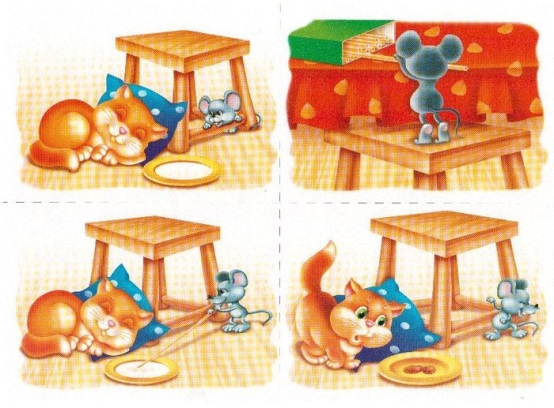 Взр: ага, все понятно, почему ВАСИЛИЙ спит! (указать на миску с молоком)Дети: он попил молока из миски.Взр: так значит, почему он спит?Дети:он сытый и довольный.Взр: кого еще мы видим на картинке? Какая она, мышка?Дети:маленькая, серая, быстрая…Взр: а еще ребята, она голодная и храбрая. Не побоялась так близко подбежать к кошке, только очень близко приближаться не стала. Почему? (ответы детей). Посмотрите, что она делает?Дети:наблюдает, присматривается, проверяет, спит ли кот.Взр: хитрой и умной назвать ее можно? (ответы детей)А вот, сейчас и увидим. Картинка 3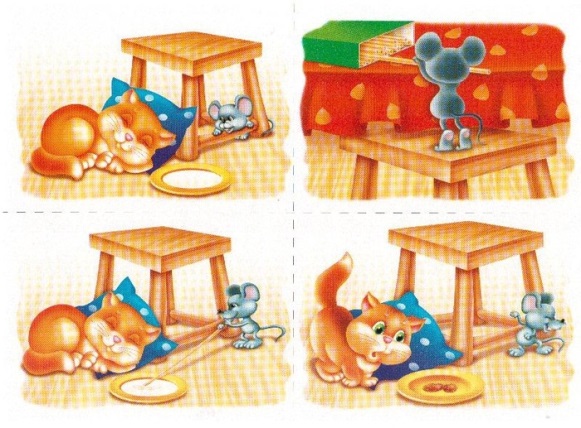 Взр: и что мы видим???(Наводящие вопросы:  что мышка делает, на чем стоит, что достает из коробки, для чего?)Дети:мышка взобралась на стул. Стянула из коробки длинную макаронину (трубочку). Как вы думаете для чего?(ответы детей)Взр: а вот для чего мышка это сделала! Картинка 4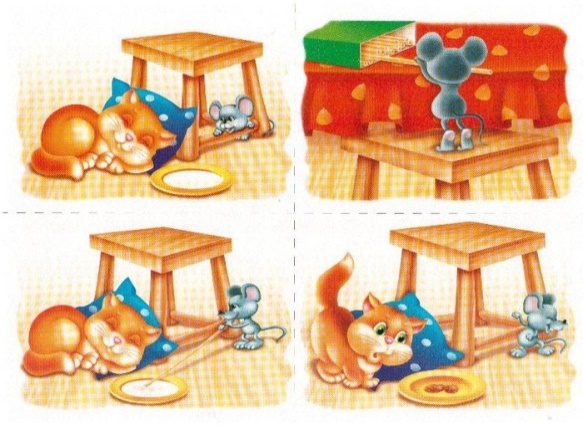 Дети:чтоб попить молока из миски кота на расстоянии.Взр: как вы думаете, ребята, у нее это получилось?                                  (ответы -предположения детей).  Посмотрим? Картинка 5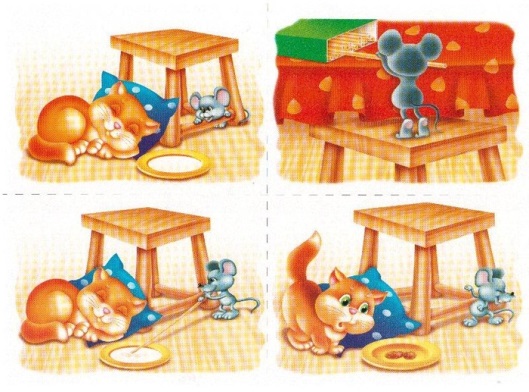 Взр: по коту ВАСИЛИЮ сразу видно, что получилось. А как это видно?Дети:он удивился, округлил глазки, приподнял хвост.Взр: а что мышка?Дети: смеется, посмеивается.1вариант:Взр: да ребята, все так и было, как мы с вами сказали. Налила я ВАСИЛИЮ в миску молока. Он немного полакал, положил ушки на подушку и уснул. В это время из-за шкафа выбежала  мышка (Имя). Огляделась и увиделав кошачьей миске молоко. Мышка захотел молока. Залезла  на стул,  и вытянул из коробки длинную макаронину (трубочку). Мышка(Имя) тихонько подкралась к миске, опустила макаронину (трубочку) в молоко и выпила его. Кот ВАСИЛИЙ услышал шум, вскочил и увидел пустую миску. Удивился, а мышка убежала обратно за шкаф.
2вариант:Взр: да ребята, интересная история получается. А кто ни будь,  хочет нам ее рассказать?(пересказ истории  ребенком).Предложить детям самостоятельно разложить серии сюжетных картинок  в определенной последовательности. Рассказать, что получилосьВзр: ребята, а нам пора возвращаться обратно в д/с. Вот мой ключ, закрою дом.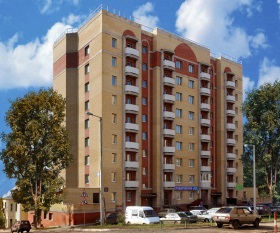 